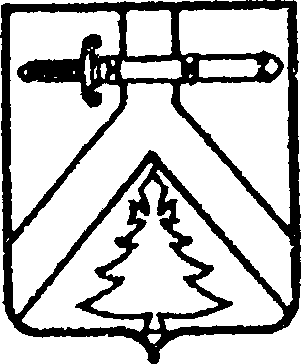 АДМИНИСТРАЦИЯ КОЧЕРГИНСКОГО СЕЛЬСОВЕТАКУРАГИНСКОГО РАЙОНА КРАСНОЯРСКОГО КРАЯКОМИССИЯ ПО ПРЕДУПРЕЖДЕНИЮ И ЛИКВИДАЦИИЧРЕЗВЫЧАЙНЫХ СИТУАЦИЙ И ОБЕСПЕЧЕНИЮ ПОЖАРНОЙБЕЗОПАСНОСТИРЕШЕНИЕ02.02.2017                                     с. Кочергино                                                     № 5-рОб организации взаимодействия с добровольными пожарными формированиями на территории МО Кочергинский сельсоветВ целях обеспечения пожарной безопасности   муниципального образования, координации действий по предупреждению чрезвычайных ситуаций, выработки совместных решений в организации профилактических мер, участия в тушении пожаров и проведении аварийно- спасательных работ личного состава добровольных пожарных формирований (далее - ДПФ), дислоцирующихся на территории  муниципального образования, комиссия по предупреждению и ликвидации чрезвычайных ситуаций и обеспечению пожарной безопасности и безопасности на водных объектах муниципального образования Кочергинский сельсовета  РЕШИЛА:1. Назначить руководителя ДПФ Жарнова Анатолия Николаевича – старшим общественным уполномоченным в МО Кочергинский сельсовет.2. Утвердить положение о деятельности старшего  общественного уполномоченного.3. Организовать работу по взаимному обмену информации о складывающейся пожарной обстановке на территории МО Кочергинский  сельсовет между руководителем ДПФ и МКУ «ЕДДС Курагинского района».          4. Контроль за выполнением настоящего решения оставляю за собой.          5. Решение вступает в силу со дня подписания.Председатель КЧС                                                                                   Е.А.Мосягина                                                                                                                             Приложение                                                                                                                               к решению                                                                                                                              от 02.02.2017 № 5-р                                                      ПОЛОЖЕНИЕо старшем общественном уполномоченномМО Кочергинский сельсоветОбщие положения     1.1. Старший общественный уполномоченный муниципального образования (далее - уполномоченный) назначается в муниципальных образованиях  в целях организации деятельности по сбору и обмену и предоставлению в вышестоящие органы управления РСЧС оперативной информации об угрозе и возникновении чрезвычайных ситуаций, а также выявления факторов, способных привести к их возникновению на территории муниципального образования.   1.2. Уполномоченный назначается из числа руководителей ДПФ решением общего схода жителей сельского поселения по представлению Главы сельского поселения.   1.3. Уполномоченный  освобождается от исполнения своих обязанностей решением общего схода жителей сельского поселения по представлению Главы сельского поселения.   1.4. Деятельность уполномоченного является общественной и не влечет применение трудового законодательства Российской Федерации к  правоотношениям, возникающим при ее осуществлении.                                                    Общественные обязанности, возлагаемые на уполномоченного по муниципальному образованию, его права и полномочияНа уполномоченного возлагается:   - мониторинг обстановки, складывающейся на территории сельского поселения, в целях предупреждения или ликвидации чрезвычайных ситуаций на ранних стадиях их развития;  - немедленное уведомление ЕДДС муниципального образования (муниципального района) об угрозе или возникновении чрезвычайных ситуаций природного, техногенного и биолого-социального характера; - выявление граждан, склонных к асоциальному поведению и нарушениям правил общежития, уведомление органов охраны правопорядка о месте нахождения таких граждан и их умысле деяний, способных вызвать наступление чрезвычайных ситуаций; -  немедленное оповещение органов охраны правопорядка и ЕДДС муниципального образования о фактах антиобщественного поведения граждан, способных стать причиной возникновения чрезвычайных ситуаций;  - непрерывный мониторинг развития чрезвычайных ситуаций на вверенной территории с докладом в ЕДДС по установленной форме с установленной периодичностью;  - проведение с населением муниципального образования разъяснительной работы, направленной на профилактику чрезвычайных ситуаций; -  участие в предупредительно-профилактических и иных мероприятиях по предупреждению ЧС, проводимых по планам органов исполнительной власти Красноярского края, органов местного самоуправления, а также Главного управления МЧС России по Красноярскому краю на территории вверенного муниципального образования; -  оперативное управление и руководство подразделениями добровольной пожарной охраны муниципального образования по вопросам предупреждения и  ликвидации ЧС (по решению Главы территории); -  организация и проведение иных мероприятий, направленных на предупреждение и ликвидацию ЧС на вверенной территории. 2.2. В целях обеспечения исполнения обязанностей по сбору и обмену информацией в области предупреждения и ликвидации ЧС, решением Главы сельского поселения в оперативное подчинение уполномоченного могут быть переданы все подразделения пожарной охраны соответствующей территории. 2.3. Уполномоченный имеет право: - требовать от должностных лиц и граждан в пределах своей компетенции соблюдения предусмотренных законодательством Российской Федерации обязанностей, норм и правил в области от чрезвычайных ситуаций природного и техногенного характера, пожарной безопасности, безопасности людей на водных  объектах; - беспрепятственно пользоваться электронными и иными базами данных, информационными ресурсами МЧС России для осуществления своих полномочий; - осуществлять иные действия, предусмотренные законодательством Российской Федерации в целях предупреждения и ликвидации ЧС, защиты населения и территорий от ЧС, содействия обеспечению пожарной  безопасности и безопасности людей на водных объектах, а также сбора и обмена информацией об угрозе или возникновении ЧС.Меры по стимулированию и пропаганде деятельности уполномоченных 3.1. В целях пропаганды и стимулирования деятельности уполномоченных муниципальных образований решением соответствующего главы осуществляется: - обеспечение уполномоченных безлимитной мобильной связью с постоянным бесплатным доступом на телефонные номера «112» (либо номер ЕДДС), «01», «02», «03», безлимитным высокоскоростным доступом к сети «Интернет»; - размещение материалов о деятельности уполномоченных и их биографических материалов в местных средствах массовой информации, на Интернет-ресурсах; - награждение уполномоченных почетными грамотами, медалями, ценными подарками, иными наградами и знаками отличия органов местного самоуправления; - размещение портретов уполномоченных на досках почета муниципальных образований; - материальное вознаграждение (премирование) за счет средств бюджетов муниципальных образований. 3.2. Решением Главы  муниципального образования уполномоченным могут предоставляться дополнительные льготы, социальные гарантии и преимущества за счет средств бюджета муниципального образования.Ответственность уполномоченных за неисполнение (ненадлежащее исполнение) общественных обязанностей 4.1. За неисполнение (ненадлежащее исполнение)  своих общественных обязанностей уполномоченный несет ответственность в соответствии с действующим законодательством Российской Федерации как субъект, выполняющий организационно-распорядительные функции по специальному полномочию.ПЕРЕЧЕНЬстарших  общественных уполномоченных МО Кочергинский сельсоветПредседатель КЧС                                                                                   Е.А.Мосягина№Населенный пункт муниципального образованияФ.И.О.уполномоченногодом. адрес,телефон1.с. КочергиноЖарнов Анатолий Николаевичс. Кочергино, ул. Молодежная, д. 11, кв.1тел. 89509602765